11.05.2020 r. - PONIEDZIAŁEKTEMAT: Zapisywanie i odczytywanie wyrażeń algebraicznych – ćwiczenia.Przeanalizuj, przepisz lub wydrukuj i wklej do zeszytu rozwiązania następujących zadań:Zad. 4 str. 203Ile zapłacił każdy z chłopców?Michał: 3 zeszyty i 2 ołówki: 3x + 2yFranek: 5 zeszytów i 4 ołówki: 5x + 4yZad. 5 str. 203m tuzinów to 12m sztukx metrów i y centymetrów to 100x + y centymetrówa ton i b kilogramów  to 1000a + b kilogramówZad. 6 str. 203Obwód to suma długości wszystkich boków, zatemObwód pierwszej figury: x + x + 3x + 4x + 2x = 11xObwód drugiej figury: ½ z + 3z + 4z + 6z + z = 14 ½ zZad. 8 str. 203m:np21/3 d  lub d : 3x + 102k · (-2)Rozwiąż samodzielnie: ćw. 2 str. 125, ćw. 3 str. 125 i 126 oraz zad. spr. 2 i 3 str. 204.W razie wątpliwości skontaktuj się z nauczycielem.12.05.2020 r. - WTOREKTEMAT: Zapisywanie i odczytywanie wyrażeń algebraicznych – rozwiązywanie zadań.Przeanalizuj, przepisz lub wydrukuj i wklej do zeszytu rozwiązania następujących zadań:Zad. 7 str. 203mnożeniepotęgowaniemnożeniemnożenieodejmowaniepotęgowaniedzielenieodejmowanieZad. 9 str. 203Ile znaczków łącznie mają dziewczynki?Małgosia:  xBasia: x + 5Kasia: x – 3Razem: x + x + 5 + x – 3 = 3x + 2Odp. Dziewczynki razem mają 3x +2 znaczków.Zad. 10 str. 203Ilu uczniów jest łącznie w tych klasach?VIa : kVIb : k + 4VIc : k – 3Razem: k + k + 4 + k – 3 = 3k + 1 Ile drzew rośnie w sadzie?jabłonie: pgrusze: 5prazem: p + 5p = 6pIlu uczniów może korzystać z czytelni?w ławkach trzyosobowych: 3x ucznióww ławkach dwuosobowych: 2p uczniówrazem: 3x + 2pZad. 11 str. 204Obwód prostokąta: x + 2x + x + 2x = 6xPole prostokąta: x · 2x = 2x2Rozwiąż samodzielnie: ćw. 2/126, ćw. 3/126,127, ćw. 4/127.   W razie wątpliwości skontaktuj się      z nauczycielem.      Rozwiązanie ćw. 4/127 prześlij do czwartku 14.05.2020r. na adres: psp.matematyka22@onet.pl13.05.2020 r. - ŚRODATEMAT: Wartość liczbowa wyrażenia algebraicznego.Obejrzyj na YouTube film „Obliczanie wartości wyrażeń algebraicznych ”  na kanale Tomasza Gwiazdy https://www.youtube.com/watch?v=afAHDJh-XOw.Przepisz lub wydrukuj i wklej do zeszytu:            Podstawiając liczby w miejsce liter i wykonując podane działania zgodnie z kolejnością,             otrzymamy wartość liczbową wyrażenia algebraicznego.  Np.    Oblicz wartość liczbową wyrażenia  -5x – 7 dla  x = 8            Wstawiamy liczbę 8 w miejsce x i obliczamy wartość liczbową tego wyrażenia:                                         - 5 · 8 – 7 = -40 – 7= -47Przeanalizuj przykłady w podręczniku – str. 205, 206.Zad. 1 str. 206Książka ma y kartek. Ile stron ma każda z książek? ( kartka to 2 strony)Ilość stron książki to 2y.2y dla y = 127  to 2 · 127 = 2542y dla y = 87  to 2 · 87 = 1742y dla y = 133  to 2 · 133 = 266Zad. 3 str. 20613x – 5 dla x = ½ 13 · ½ - 5 = 6,5 – 5 = 1,5-2(x – 1)  dla x = -5,1-2(-5,1 – 1) = -2·(-6,1) = 12,2      c)   x2 + 1   dla x = -5            (-5)2 + 1 = 25 + 1 = 26      d)  (2x + 3) :  5   dla x = -7           [2 · (-7) + 3] : 5 = [-14 + 3] : 5 = (-11):5 = - 2,2Zad. 4 str. 206 Obwód kwadratu o boku a obliczamy ze wzoru: 4aa = 11 cm    zatem   obw = 4 · 11cm = 44 cma = 8,7cm    zatem   obw = 4 · 8,7cm = 34,8 cmZad. spr.  2 str. 208Wzór na obwód sześciokąta foremnego: ob = 6a  - gdzie a to długość boku sześciokątaa = 4 cm    zatem obw = 6· 4cm = 24 cma = 5,2 cm   zatem  obw = 6· 5,2cm = 31,2 cmRozwiąż w zeszycie: zad. spr. 1/208, zad. spr. 2(c)/ 208 oraz zad. spr. 3/208.            W razie wątpliwości skontaktuj się  z nauczycielem.15.05.2020 r. - PIĄTEKTEMAT: Wartość liczbowa wyrażenia algebraicznego – rozwiązywanie zadań.Przeanalizuj, przepisz lub wydrukuj i wklej do zeszytu:Zad. 6 str. 207b)5y – 2y   dla y = 4 ½       5y – 2y = 3y 3·4 ½ = 3·4,5 = 13,512a + 3a – 6a   dla a = 0,1112a + 3a – 6a = 15a – 6a = 9a9·0,11 = 0,99Zad. 7 str. 207r – cena różyt – cena tulipanabukiet: 5 róż i 3 tulipany, czyli  5r + 3t   5r + 3t  dla r = 4,50zł i t = 3 zł  i przybranie : 2 zł5· 4,50zł + 3· 3 zł + 2 zł  = 22,50 zł + 9 zł  + 2 zł = 31,50 zł + 2 zł = 33,50 złZad. 9 str. 207x + 2x + x + 5 + 10 + 3x = 7x + 15    dla x = 117· 11 + 15 = 77 + 15 = 92Zad. 10 str. 207         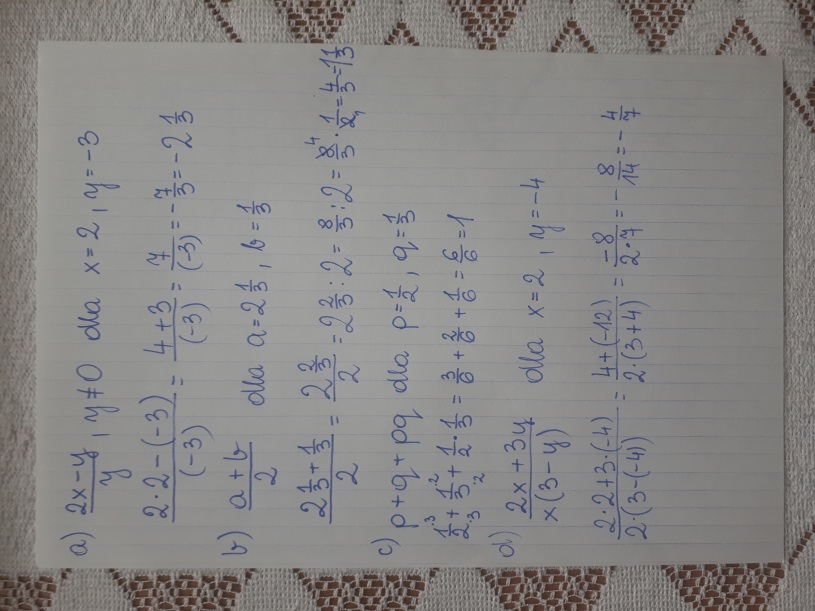                        Rozwiąż:  ćw. 1/ 127 , ćw. 3 i 4/ 130                       Dla chętnych: ćw. 5 i 6 str. 131